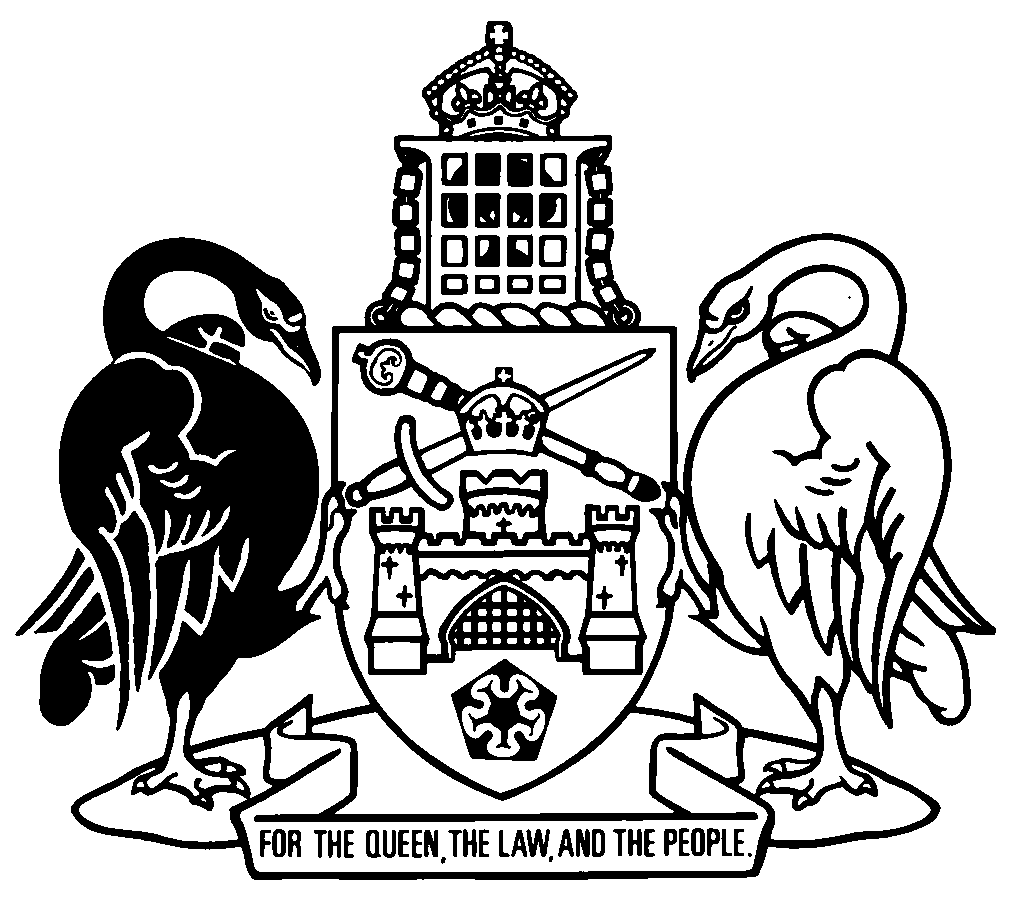 Australian Capital TerritoryRace and Sports Bookmaking Regulation 2001    SL2001-31made under theRace and Sports Bookmaking Act 2001Republication No 5Effective:  12 May 2022Republication date: 12 May 2022Last amendment made by A2022-8About this republicationThe republished lawThis is a republication of the Race and Sports Bookmaking Regulation 2001, made under the Race and Sports Bookmaking Act 2001 (including any amendment made under the Legislation Act 2001, part 11.3 (Editorial changes)) as in force on 12 May 2022.  It also includes any commencement, amendment, repeal or expiry affecting this republished law to 12 May 2022.  The legislation history and amendment history of the republished law are set out in endnotes 3 and 4. Kinds of republicationsThe Parliamentary Counsel’s Office prepares 2 kinds of republications of ACT laws (see the ACT legislation register at www.legislation.act.gov.au):authorised republications to which the Legislation Act 2001 appliesunauthorised republications.The status of this republication appears on the bottom of each page.Editorial changesThe Legislation Act 2001, part 11.3 authorises the Parliamentary Counsel to make editorial amendments and other changes of a formal nature when preparing a law for republication.  Editorial changes do not change the effect of the law, but have effect as if they had been made by an Act commencing on the republication date (see Legislation Act 2001, s 115 and s 117).  The changes are made if the Parliamentary Counsel considers they are desirable to bring the law into line, or more closely into line, with current legislative drafting practice.  This republication does not include amendments made under part 11.3 (see endnote 1).Uncommenced provisions and amendmentsIf a provision of the republished law has not commenced, the symbol  U  appears immediately before the provision heading.  Any uncommenced amendments that affect this republished law are accessible on the ACT legislation register (www.legislation.act.gov.au). For more information, see the home page for this law on the register.ModificationsIf a provision of the republished law is affected by a current modification, the symbol  M  appears immediately before the provision heading.  The text of the modifying provision appears in the endnotes.  For the legal status of modifications, see the Legislation Act 2001, section 95.PenaltiesAt the republication date, the value of a penalty unit for an offence against this law is $160 for an individual and $810 for a corporation (see Legislation Act 2001, s 133).Australian Capital TerritoryRace and Sports Bookmaking Regulation 2001made under theRace and Sports Bookmaking Act 2001Contents	Page	1	Name of regulation	2	2	Prescribed particulars for register—Act, s 9 (a)	2	3	Prescribed particulars for register—Act, s 28 (a)	2	4	Prescribed particulars for register—Act, s 15 (a) and s 37 (a)	3	5	Disclosure of information by commission—Act, s 46 (3)	3	6	Accepting bets by telephone—Act, s 75 (a) and (b)	4	7	Corresponding laws—Act, s 92 (1) (d)	4	8	Bookmaker not to supply certain information by telephone	5Endnotes		6	1	About the endnotes	6	2	Abbreviation key	6	3	Legislation history	7	4	Amendment history	8	5	Earlier republications	9Australian Capital TerritoryRace and Sports Bookmaking Regulation 2001     made under theRace and Sports Bookmaking Act 20011	Name of regulationThis regulation is the Race and Sports Bookmaking Regulation 2001.2	Prescribed particulars for register—Act, s 9 (a)	(1)	If the commission issues a race bookmaking licence to a person, the commission must enter the following particulars in the register:	(a)	the name and address of the person;	(b)	the licence number;	(c)	the date the licence was issued;	(d)	the period for which the licence was issued;	(e)	any conditions imposed on the licence.	(2)	If the commission suspends or cancels a race bookmaking licence, the commission must enter details of the suspension (including the period of suspension) or cancellation in the register.3	Prescribed particulars for register—Act, s 28 (a)	(1)	If the commission issues a sports bookmaking licence to a corporation, the commission must enter the following particulars in the register:	(a)	the name and business address of the corporation;	(b)	the licence number;	(c)	the date the licence was issued;	(d)	the period for which the licence was issued;	(e)	any conditions imposed on the licence.	(2)	If the commission suspends or cancels a sports bookmaking licence, the commission must enter details of the suspension (including the period of suspension) or cancellation in the register.4	Prescribed particulars for register—Act, s 15 (a) and s 37 (a)	(1)	If the commission issues a race bookmaker’s agent licence or a sports bookmaker’s agent licence to a person, the commission must enter the following particulars in the register:	(a)	the name and address of the person;	(b)	the name and address of the person who nominated the person for the licence;	(c)	the licence number;	(d)	the date the licence was issued;	(e)	the period for which the licence was issued;	(f)	any conditions imposed on the licence.	(2)	If the commission suspends or cancels a race bookmaker’s agent licence or a sports bookmaker’s agent licence, the commission must enter details of the suspension (including the period of suspension) or cancellation in the register.5	Disclosure of information by commission—Act, s 46 (3)If the commission issues, suspends or cancels a licence, or the suspension of a licence is ended, the commission must tell the following entities about the matter:	(a)	ACT Racing Club Inc;	(b)	Canberra Harness Racing Club Inc;	(c)	Greyhound Racing New South Wales;	(d)	Harness Racing New South Wales;	(e)	Racing NSW.6	Accepting bets by telephone—Act, s 75 (a) and (b)The following provisions apply if a race bookmaker or a race bookmaker’s agent is to accept a bet from a person (the backer) by telephone:	(a)	the bookmaker or agent must record the bet using equipment approved in writing by the commission;	(b)	the bookmaker or agent must tell the backer that the conversation is being recorded;	(c)	the bookmaker or agent must record the backer’s name or account number, in accordance with any directions given by the commission under the Act, section 62 (Commission’s directions about conduct of licensee’s operations);	(d)	the bookmaker or agent must read back to the backer—	(i)	the person’s name or account number; and	(ii)	the particulars of the bet;	(e)	the bookmaker or agent must receive confirmation from the backer that the details mentioned in paragraph (d) are correct;	(f)	if the bookmaker or agent receives the confirmation—the bookmaker or agent must tell the backer the betting ticket number for the bet;	(g)	if the bookmaker or agent does not receive the confirmation—the bookmaker or agent must tell the backer that the bet cannot be accepted.7	Corresponding laws—Act, s 92 (1) (d)The following are corresponding laws:	(a)	Betting Tax Act 2001 (NSW);	(b)	Betting and Racing Act 1998 (NSW);	(c)	Racing Act 1958 (Vic);	(d)	Racing Act 2002 (Qld);	(e)	Wagering Act 1998 (Qld);	(f)	Betting Control Act 1954 (WA);	(g)	Authorised Betting Operations Act 2000 (SA);	(h)	Gaming Control Act 1993 (Tas);	(i)	Racing Regulation Act 2004 (Tas);	(j)	Racing and Betting Act 1983 (NT).8	Bookmaker not to supply certain information by telephoneA race bookmaker engaging in race bookmaking must not supply by telephone information about betting fluctuations of the Bookmakers Pricing Service.Maximum penalty: 10 penalty units.Endnotes1	About the endnotesAmending and modifying laws are annotated in the legislation history and the amendment history.  Current modifications are not included in the republished law but are set out in the endnotes.Not all editorial amendments made under the Legislation Act 2001, part 11.3 are annotated in the amendment history.  Full details of any amendments can be obtained from the Parliamentary Counsel’s Office.Uncommenced amending laws are not included in the republished law.  The details of these laws are underlined in the legislation history.  Uncommenced expiries are underlined in the legislation history and amendment history.If all the provisions of the law have been renumbered, a table of renumbered provisions gives details of previous and current numbering.  The endnotes also include a table of earlier republications.2	Abbreviation key3	Legislation historyThis regulation was originally the Race and Sports Bookmaking Regulations 2001.  It was renamed under the Legislation Act 2001.Race and Sports Bookmaking Regulation 2001 SL2001-31 notified 7 September 2001 (Gaz 2001 No S68)commenced 7 September 2001 (s 2)as amended byGaming and Racing (Red Tape Reduction) Legislation Amendment Act 2016 A2016-45 pt 5notified LR 19 August 2016s 1, s 2 commenced 19 August 2016 (LA s 75 (1))pt 5 commenced 1 September 2016 (s 2 (1))Racing (Greyhounds) Amendment Act 2017 A2017-43 sch 1 pt 1.2notified LR 5 December 2017s 1, s 2 commenced 5 December 2017 (LA s 75 (1))sch 1 pt 1.2 commenced 30 April 2018 (s 2)Fair Trading and Other Justice Legislation Amendment Act 2022 A2022-8 pt 7notified LR 11 May 2022s 1, s 2 commenced 11 May 2022 (LA s 75 (1))pt 7 commenced 12 May 2022 (s 2 (1))4	Amendment historyName of regulations 1	am R2 LAPrescribed particulars for register—Act, s 9 (a)s 2	om LA s 89 (4)	ins A2022-8 s 213Prescribed particulars for register—Act, s 28 (a)s 3	sub A2022-8 s 213Disclosure of information by commission—Act, s 46 (3)s 5	am A2016-45 s 66; A2017-43 amdt 1.3; pars renum R4 LACorresponding laws—Act, s 92 (1) (d)s 7	am A2016-45 s 67; A2022-8 s 214, s 215Modification of Act, pt 12—Act, s 100 (3)s 9	om LA s 89 (3)5	Earlier republicationsSome earlier republications were not numbered. The number in column 1 refers to the publication order.  Since 12 September 2001 every authorised republication has been published in electronic pdf format on the ACT legislation register.  A selection of authorised republications have also been published in printed format. These republications are marked with an asterisk (*) in column 1.  Except for the footer, electronic and printed versions of an authorised republication are identical. ©  Australian Capital Territory 2022A = ActNI = Notifiable instrumentAF = Approved formo = orderam = amendedom = omitted/repealedamdt = amendmentord = ordinanceAR = Assembly resolutionorig = originalch = chapterpar = paragraph/subparagraphCN = Commencement noticepres = presentdef = definitionprev = previousDI = Disallowable instrument(prev...) = previouslydict = dictionarypt = partdisallowed = disallowed by the Legislative r = rule/subruleAssemblyreloc = relocateddiv = divisionrenum = renumberedexp = expires/expiredR[X] = Republication NoGaz = gazetteRI = reissuehdg = headings = section/subsectionIA = Interpretation Act 1967sch = scheduleins = inserted/addedsdiv = subdivisionLA = Legislation Act 2001SL = Subordinate lawLR = legislation registersub = substitutedLRA = Legislation (Republication) Act 1996underlining = whole or part not commencedmod = modified/modificationor to be expiredRepublication No and dateEffectiveLast amendment made byRepublication forR1
12 Sept 200112 Sept 2001–
31 Oct 2004not amendednew regulationR2
1 Nov 20041 Nov 2004–
31 Aug 2016not amendedincludes editorial amendments 
under Legislation ActR3
1 Sept 20161 Sept 2016–
29 Apr 2018A2016-45amendments by A2016-45R4
30 Apr 201830 Apr 2018–
12 May 2022A2017-43amendments by A2017-43